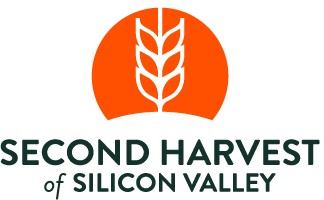 We are sorry, but we have to cancel the free grocery distribution on DATE. We are short-staffed due to Covid. We are taking all safety precautions and expect to be able to welcome you back on FUTUREDATE.Call 1-800-984-3663 weekdays, 8 a.m. – 5 p.m. if you need another referral for free groceries.Lo sentimos. Tenemos que cancelar la distribución de alimentos gratuitos, el DATE. Tenemos poco personal debido a Covid. Estamos tomando todas las medidas de seguridad y, esperamos poder darle la bienvenida nuevamente en FUTUREDATE.Llame al 1-800-984-3663 de lunes a viernes, de 8 a.m. a 5 p.m. si usted necesita, otra referencia para obtener alimentos gratis.Rất tiếc nhưng chúng tôi phải hủy việc phân phát thực phẩm miễn phí vào DATE. Chúng tôi đang thiếu nhân sự do Covid. Chúng tôi đang thực hiện tất cả các biện pháp phòng ngừa an toàn và hy vọng có thể chào đón quý vị trở lại vào FUTUREDATE.Gọi 1-800-984-3663 từ Thứ Hai đến Thứ Sáu, 8 a.m. – 5 p.m. nếu quý vị cần thêm thực phẩm miễn phí.很抱歉, 在DATE的免費食物分發已經取消. 由於疫情導致人手短缺. 我們正採取安全預防措施並希望能夠在FUTUREDATE 恢復為您的服務.如您需要其他免費食物的推介, 請於平日上午八點至下午五點致電1-800-984-3663.Humihingi kami ng paumanhin, ngunit kailangan naming kanselahin ang libreng bigayan ng grocery sa DATE. Kinulang kami ng tauhan dahil sa Covid. Ginagawa namin ang lahat ng mga pag-iingat sa kaligtasan at inaasahan na malugod namin kayong  tanggapin sa inyong pabalik sa FUTUREDATE.Tumawag sa 1-800-984-3663 Lunes hanggang Biyernes, 8 a.m. – 5 p.m. para magpalista kung kailangan pa ninyo ng libreng grocery.